Заключение об оценке регулирующего воздействия на проект постановления администрации муниципального района «Читинский район» «Об утверждении регламента сопровождения инвестиционных проектов, реализуемых и (или) планируемых к реализации на территории муниципального района «Читинский район»Управление экономического развития администрации муниципального района «Читинский район» в соответствии с разделом 2 порядка проведения оценки регулирующего воздействия проектов нормативных правовых актов администрации муниципального района «Читинский район», затрагивающих вопросы осуществления предпринимательской и инвестиционной деятельности, и экспертизы действующих нормативных правовых актов администрации муниципального района «Читинский район», затрагивающих вопросы осуществления предпринимательской и инвестиционной деятельности, утвержденного постановлением администрации муниципального района «Читинский район» от 27 декабря 2019 года № 62-НПА, рассмотрен проект постановления администрации муниципального района «Читинский район» «Об утверждении регламента сопровождения инвестиционных проектов, реализуемых и (или) планируемых к реализации на территории муниципального района «Читинский район» (далее - проект распоряжения).Разработчиком проекта постановления является отдел экономики и развития предпринимательства Управления экономического развития администрации муниципального района «Читинский район».Проект постановления подготовлен в соответствии с Уставом муниципального района «Читинский район», в целях создания единого регламента сопровождения инвестиционных проектов, реализующихся на территории муниципального района «Читинский район». Настоящее постановление устанавливает сроки и последовательность действий администрации муниципального района «Читинский район» по оказанию информационно-консультационного и организационного содействия субъектам инвестиционной деятельности, реализующим или планирующим реализацию инвестиционных проектов на территории муниципального района «Читинский район».Принятие проекта постановления не повлечет дополнительных расходов бюджета муниципального района «Читинский район».Проект постановления администрации не содержит:- положения, устанавливающие ранее не предусмотренные законодательством и иными нормативными правовыми актами обязанности, запреты и ограничения для юридических лиц в сфере предпринимательской деятельности или способствующие их установлению, а также положения, приводящие к возникновению ранее не предусмотренных законодательством и иными нормативными правовыми актами расходов субъектов предпринимательской деятельности.При подготовке проекта постановления соблюден Порядок проведения оценки регулирующего воздействия проектов нормативных правовых актов администрации муниципального района «Читинский район», затрагивающих вопросы осуществления предпринимательской и инвестиционной деятельности, и экспертизы действующих нормативных правовых актов администрации муниципального района «Читинский район», затрагивающих вопросы осуществления предпринимательской и инвестиционной деятельности, утвержденный постановлением администрации муниципального района «Читинский район» от 27 декабря 2019 года № 62-НПА. В ходе согласования проекта постановления отделом правовой и кадровой работы Управления делами администрации муниципального района «Читинский район» сделан вывод о низкой степени регулирующего воздействия положений, содержащихся в проекте. С 07 по 13 декабря 2023 года по проекту постановления были проведены публичные консультации. По итогам публичных консультаций в отношении проекта постановления поступило замечание от Уполномоченной по защите прав предпринимателей в Забайкальском крае в части:1) сокращения сроков рассмотрения обращения инвестора о сопровождении его проекта, предусмотренные п. 3.6. 3.7 Регламента;2) о целесообразности установления:- сроков проведения заседания Совета по вопросам кредитно-финансовой и инвестиционной политики;- сроков разработки проекта плана мероприятий по сопровождению Инвестиционного проекта с момента принятия решения о сопровождении инвестиционного проекта.Сроки рассмотрения обращения инвестора о сопровождении его проекта, предусмотренные п. 3.6. 3.7 Регламента определены Положением комиссии по проведению отбора проектов, претендующих на получение муниципальной поддержки муниципального района «Читинский район» (утвержден распоряжением администрации муниципального района «Читинский район» от 11.02.2021 г. №23-НПА «О создании Инвестиционной комиссии по проведению отбора проектов, претендующих на получение муниципальной поддержки муниципального района «Читинский район», по данному МНПА проведена процедура оценки регулирующего воздействия с 09.12.2020 г. по 13.01.2021 г., замечаний не имеется, отсутствуют положения, вводящие избыточные обязанности, запреты и ограничения для субъектов предпринимательской и инвестиционной деятельности или способствующих их введению, а также положений, способствующих возникновению необоснованных расходов субъектов предпринимательской и инвестиционной деятельности и бюджета муниципального района «Читинский район»). Таким образом, сроки рассмотрения обращения инвестора о сопровождении его проекта, предусмотренные п. 3.6. 3.7 Регламента остаются без изменений.Распоряжением администрации муниципального района «Читинский район» от 22.11.2023 г. №576-р утвержден «Порядок подготовки к заседанию Совета по вопросам кредитно-финансовой и инвестиционной политики муниципального района «Читинский район» по рассмотрению вопросов признания безнадежной к взысканию задолженности по платежам в бюджет муниципального района «Читинский район», в соответствии с пунктом 3 распоряжения, заседания Совета по вопросам кредитно-финансовой и инвестиционной политики муниципального района «Читинский район» проводятся еженедельно, каждый четверг.С вышеуказанным, замечание от Уполномоченной по защите прав предпринимателей в Забайкальском крае остается без изменений.Разработчику проекта постановления необходимо провести согласование с отделом правовой и кадровой работы Управления делами администрации муниципального района «Читинский район» и утвердить.Начальник Управленияэкономического развития администрациимуниципального района «Читинский район»                                А.А. Маркевич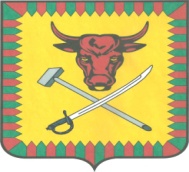 АДМИНИСТРАЦИЯМуниципального района«Читинский район»672090   г. Чита, ул. Ленина, 157
 тел. 32-00-91E-mail: adm320091@yandex.ruСайт: https://chitinsk.75.ru/ИНН 7524000811 КПП 752401001ОГРН 1027500847934от “25” декабря 2023 г. № б/н